MINISTÉRIO DA EDUCAÇÃO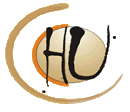 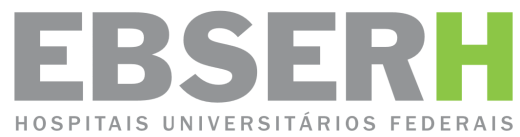 UNIVERSIDADE FEDERAL DO RIO GRANDE – FURGEMPRESA BRASILEIRA DE SERVIÇOS HOSPITALARES - EBSERHHOSPITAL UNIVERSITÁRIO DR MIGUEL RIET CORRÊA JR.GERÊNCIA DE ENSINO E PESQUISASETOR DE GESTÃO DO ENSINODECLARAÇÃO DE REALIZAÇÃO DE ESTÁGIODeclaramos para os devidos fins que o(a) acadêmico (a) ______________________________________________, do curso ________________, da instituição de ensino _________________________ com número de matrícula _________________, realizou estágio obrigatório em nossa instituição, no setor/unidade _____________________________________no período de  _____/____/____ a _____/_____/______, com carga horária total de____________, com __________de frequência.______________________________Profissional Supervisor/Preceptor do Estágio [nome, conselho profissional  e carimbo]De acordo                                   _________________________________Gerência de Ensino e Pesquisa[nome e carimbo]